06.10.2016  № 2690О бесхозяйных объектах теплоснабжения города ЧебоксарыНа основании Федерального закона от 06 октября 2003 г. № 131-ФЗ «Об общих принципах организации местного самоуправления в Российской Федерации»,  п. 6 ст. 15 Федерального закона от 27 июля 2010 г. № 190-ФЗ «О теплоснабжении», постановления администрации города Чебоксары                   от 03.06.2014 № 2001 «Об утверждении схемы теплоснабжения города Чебоксары» и в целях качественного теплоснабжения на территории города Чебоксары администрация города Чебоксары  п о с т а н о в л я е т:1. Признать бесхозяйным следующий участок тепловой сети:2. Определить Филиал «Марий Эл и Чувашии» ПАО «Т Плюс» в качестве единой теплоснабжающей организации в системе теплоснабжения, в которую входит указанный участок бесхозяйной тепловой сети.3. Филиалу «Марий Эл и Чувашии» ПАО «Т Плюс» до признания права муниципальной собственности на указанный участок тепловой сети приступить к его содержанию и обслуживанию.4. Чебоксарскому городскому комитету по управлению имуществом (Васильев Ю.А.) в соответствии с действующим законодательством принять меры по признанию указанного бесхозяйного имущества муниципальной собственностью с целью последующей передачи.5. Управлению по связям со СМИ и молодежной политики администрации города Чебоксары опубликовать настоящее постановление в средствах массовой информации.6. Настоящее постановление вступает в силу со дня его официального опубликования.7. Контроль за исполнением настоящего постановления возложить на заместителя главы администрации по вопросам ЖКХ Г.Г. Александрова.Глава администрации города Чебоксары                                        А.О. ЛадыковЧăваш РеспубликиШупашкар хулаАдминистрацийěЙЫШĂНУ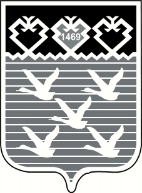 Чувашская РеспубликаАдминистрациягорода ЧебоксарыПОСТАНОВЛЕНИЕ№Участок тепловой сетиДиаметр, ммПротяженность участка т/с, мГод постройкиМатериал трубопровода1Тепловая сеть от тепловой камеры ТК-37 до наружной стены жилого дома № 10 по ул. Маршакаот 108 х 250 х 21965сталь